Паспорт места размещения рекламной конструкции «суперсайт» 
на территории муниципального образования «город Екатеринбург»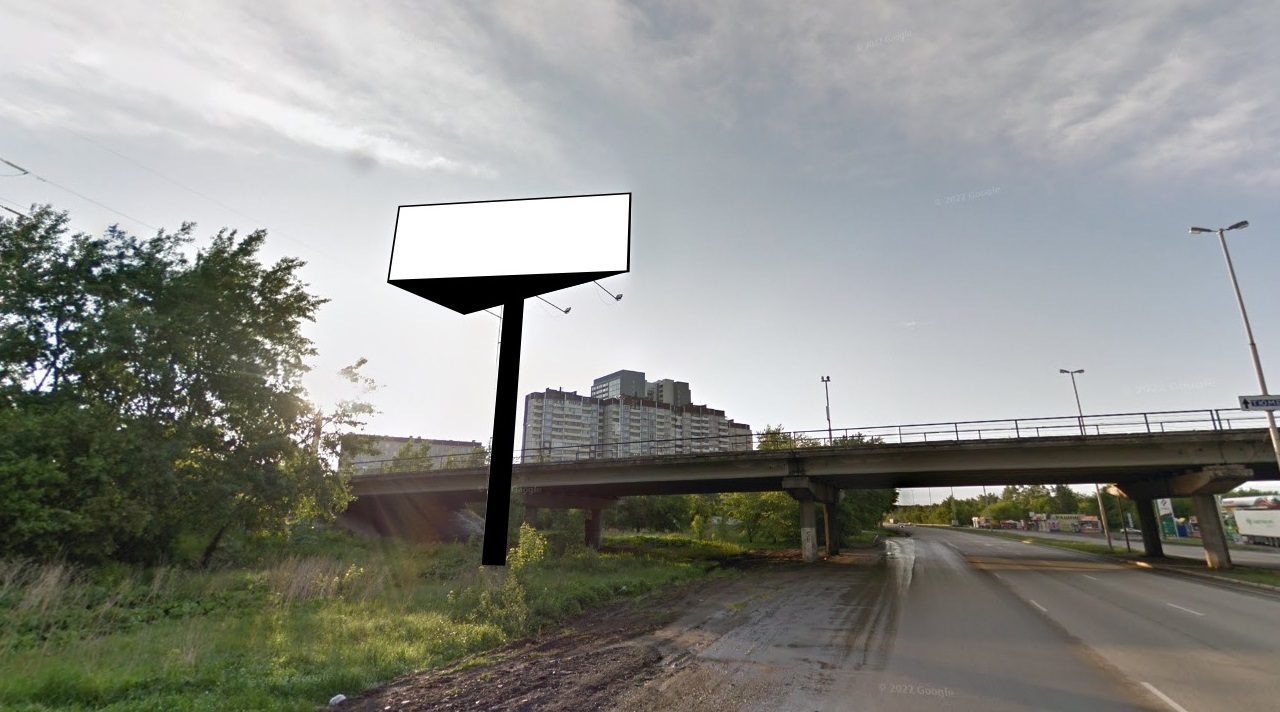 Код местаАдресТип*ВидПлощадь информационных полей, кв. мРазмеры, м (высота, ширина)Количество сторон070952развязка дублер Сибирского тракта/
ул. 40-летия Комсомола1суперсайт1505х152